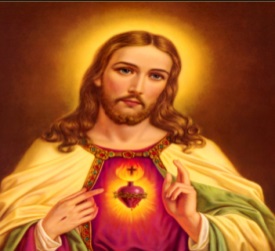 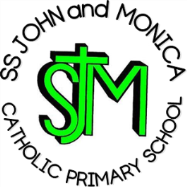 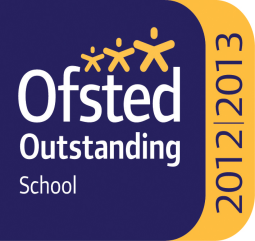 Ss. John & Monica’s Catholic Primary School – Bulletin 19		Telephone:   0121 464 5868                                    Fax:	      0121 464 5046 Email:           enquiry@stjonmon.bham.sch.uk			Website:       www.stjonmon.bham.sch.uk	Twitter:	      @SSJohnMonicas   Friday 22nd June 2018Class Mass The next school Masses will be celebrated on the following dates and all friends and parishioners are most welcome to attend:Thursday 28th June at  9:00am prepared by Year 2: St. Peter & St. Paul (28th)Thursday     5th July  at 9:00 am prepared by Year 1: St. Thomas the Apostle (3rd)First Holy CommunionPlease pray for our children who will be receiving the Sacrament of the Eucharist for the first time when they make their First Holy Communion on Sunday 24th June at 10.00am at St John and Martin Church, Balsall Heath. Everyone is most welcome to support the children and their families on this special occasion. Catholic Sports AthleticsOn Monday 18th June, a selection of pupils from Y3, Y4, Y5 and Y6 represented the school at the Birmingham Catholic Schools Athletics event at the Alexander Stadium. We were very proud of the pupils who took part and all that they achieved! Congratulations to: 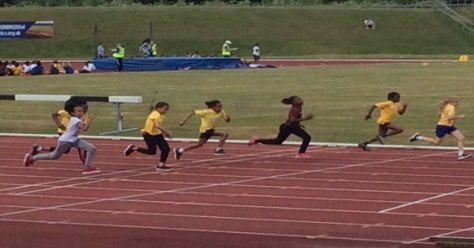 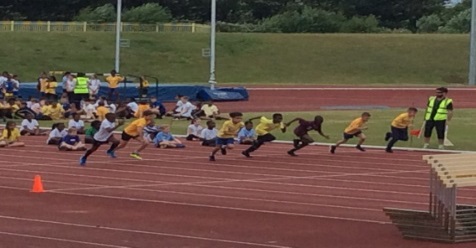 Y3: Curtis & MariatouY4: Alex & RaulY5: Khaleb & Laibah NY6: Gursheen, Christian, Dalisha, Talha, MerlinaMohsin & SaraSports DayOn Wednesday 27th June, Sports Day will take place in Moseley Private Park. We would like to invite all parents and family members to come and cheer the children along as they race for their House Team. Please ensure your child has their PE Kit, School cap and water bottle on this day and throughout the warm weather. The times are as follows:Reception & KS1: 9:30am -10:30am  	KS2: 11:00am -12:00pmSOS BannerYou will have noticed the large banner that has been put up outside the school. This is to highlight and show support and solidarity to the Save Our Schools Campaign who are fighting to ensure that the future of our children is not affected by education funding cuts. More information can be found at https://saveourschools.uk/The Trim TrailThe school Trim Trail has now been fixed and is able to be used once again by pupils. We would like to thank our families for helping to raise the funds to enable this to happen.Parent Homework Questionnaire Thank you to all parents who took the time to complete the homework questionnaire. The results are in the process of being analysed and will inform you as to when these will be available on the school website. Thank you for your patience.Readathon Due to unforeseen circumstances, Readathon will now run from Monday 25th June until Friday 13th July. Your child will be coming home with their sponsor card on Monday 25th June and you can visit www.readathon.org for more information. We thank you for your continued support and know that the children’s love of reading will help to support those in need. GDPR (General Data Protection Regulation)As you may be aware new data protection regulation came in to force on 25th May. Please click on the link to see a short 5 minute awareness video which explains the changes https://www.youtube.com/watch?v=Ua_LzUJ_wu8&t=1s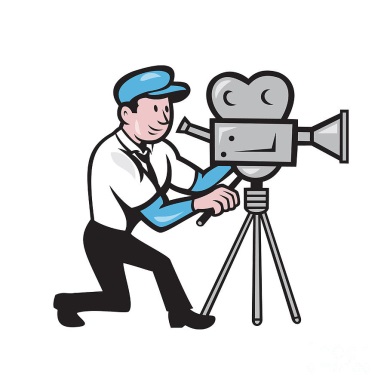 The Pupil and Families Privacy notice is displayed on the school website and can be found at https://www.stjonmon.bham.sch.uk/parents/policies-proceduresNational Data CollectionThere will be a National Data Collection taking place on Salisbury Road on 29th June; please be aware that this may affect traffic.School Photographs	The school photographer will be in school on Tuesday 3rd July for the following pupils:                  Families (before school)Reception & Y6 only: Individuals and groupSummer Educational TripsPlease ensure that consent forms are returned to the School Office and any outstanding payments are now paid online via the School Money website. If you are having difficulty with any payments, please call the office to make an appointment with myself (Mrs. Elliott) who can discuss this with you further. The summer trip schedule is as follows:Attendance for the last 2 weeks: Week  11th-15th  June  Well done to Year 1 – 90%                                                        Week  18th-22nd June  Well done to Year 4 – 99%ATTENDANCE – We are still falling short of our end of year target. It is vitally important that all children are in school every day so that learning is not missed!The Golden Book – The following children have been chosen for exceptional work and behaviour. Well done to everyone!Dates for your Diary: Please also refer to the school website calendar using the following link https://www.stjonmon.bham.sch.uk/calendarTransition DayOn the morning of 4th July our children we will be moving up to their new classes and meeting their new teachers. Our Y6 children will be visiting their secondary schools and we will be welcoming our new Reception children and families on that morning also. Classes and teachers for next year are as follows:Reception – Miss Pratty, Y1 – Miss Millar, Y2 – Miss Geoghan, Y3 – Miss Hodgkinson, Y4 – Mr Hawker, Y5 – Mrs Gray  & Mrs McKay, Y6 Mr Ullah/Mrs Jena.We sadly say good bye to Miss Gee, Mrs Larkin and Mrs Austin (currently at St Martin de Porres) who have all given many years of love, dedication and service to our school. We wish them well as they move on to pastures new. We welcome Miss Geoghan who completed her teacher trainee placement at our school in Y1 in the Spring Term as a newly qualified teacher. We also welcome teachers Mrs Goddard and Mr Davis who will be covering Planning, Preparation and assessment time and PE across the school Mrs M.Elliott – Head TeacherTermStartHalf TermReopensTerm EndsSummer 2018Friday 20th July2pm Finish Autumn 2018Monday 3rd Sept –Training Day School Opens Tues 4th SeptMonday 29th OctMonday 5th Nov –Training Day School Opens Tues 6th NovFriday 21st Dec2pm FinishReception: Hatton Country ParkMonday 16th JulyYear 1: Ash End House Children’s FarmTuesday 17th JulyYear 2: Ironbridge Museum Friday 29th JuneYear 3: Creation SkateparkTuesday 26th JuneYear 4: Wildlife CentreFriday 29th JuneYear 5: Thinktank: Birmingham Science MuseumMonday 25th June  ClassReceptionYear 1Year 2Year 2Year 3Year 4Year 5Year 5Year 6% Attendance92.6%93.4%91.7%91.7%93%92.6%90%90%87%Lates9111105776Whole School Attendance so far this yearWhole School Attendance so far this yearWhole School Attendance so far this yearWhole School Attendance so far this year95.8%95.8%School TargetSchool Target97%97%Reception: Miss Pratty, Mrs Shepherd & Mrs NadeemMichaela & MaylaYear 1: Miss Millar & Mrs HirjiOno & FelicityYear 2: Mrs Larkin & Mrs HodgesChloe & Whole ClassYear 3: Miss Hodgkinson & Miss HillDavinder & Whole ClassYear 4: Mr Hawker & Miss MorganMishthi & SaraYear 5: Mr Ullah & Mrs AliEsaa & NoahYear 6: Miss Gee, Mrs Gray & Miss McKeownMohsin & HaiderMrs Jena: Assistant Head TeacherRanell – Year 1 , Khaleb – Year 5 & Ekrama – Year 2Mrs Elliott: Head TeacherShaniya – Year 3 & Rocco – Year 5DateEventTimeSunday 24th JuneFirst Holy Communion Mass10:00amWednesday 27th JuneSPORTS DAYAMTuesday 3rd JulyThursday 5th JulyFriday 6th JulyY4 Trip to Edgbaston Cricket GroundY6 Trip to Edgbaston Cricket GroundY5 Trip to Edgbaston Cricket Ground9. 00:am-3:00pmWednesday 4th JulyTRANSITION DAY: Pupils move to new class and meet their teachersAM ONLYWednesday 11th JulySilent Disco Attendance AwardSilent Disco Attendance Award